PM_Kaercher_Einweihung_Greenfilter_Jordanien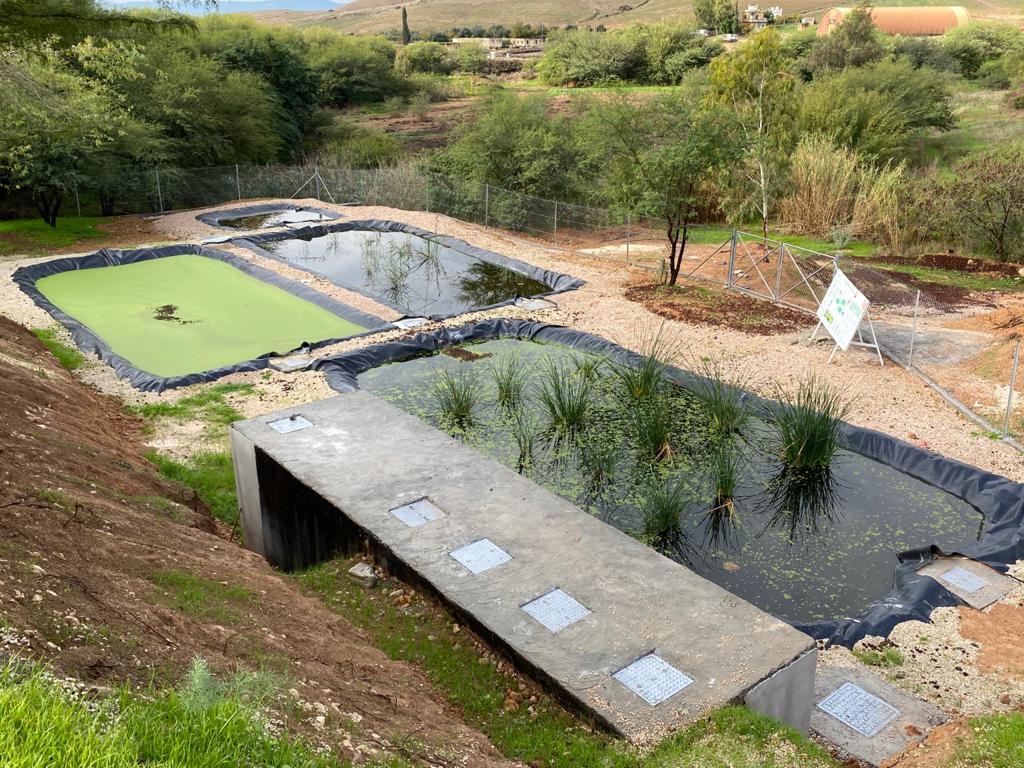 Die Pflanzenkläranlage trägt zur ökologischen Wasseraufbereitung des Parks bei. Sie ist bereits die 17. Anlage, die im Rahmen der Zusammenarbeit zwischen Kärcher und dem GNF entstand.PressekontaktIsabelle KabischAlfred Kärcher SE & Co. KGAlfred-Kärcher-Str. 28-4071364 WinnendenT +49 71 95 14-5262Isabelle.kabisch@de.kaercher.com